
COMUNICATO STAMPAdel 24 maggio 2023FESTA NAZIONALE DI UTOPIAUnione Teatri Operativi Per l'Infanzia e l'AdolescenzaAssociazione Italiana Teatro per Ragazzi14, 15 e 16 giugno 2023 a Torre di Palme (Fermo)Incontri e vetrine di spettacoli alle ore 17:00 e alle ore 23:00 ad ingresso gratuito.Spettacoli delle ore 21:30 in Piazza del Belvedere con ingresso unico di € 3,00www.hounidea.com | www.utopiateatroragazzi.it | Info line: 389.2031356LE INFORMAZIONI IN BREVEUTOPIA, acronimo di Unione Teatri Operativi Per l'Infanzia e l'Adolescenza, è un’associazione che raggruppa compagnie e festival che producono e promuovono il teatro ragazzi in Italia.Dal 14 al 16 giugno 2023, per il secondo anno consecutivo nella meravigliosa cornice di Torre di Palme, è in programma la "Festa Nazionale di UTOPIA", organizzata dall'Associazione Ho Un'Idea di Lapedona e da Proscenio Teatro Ragazzi di Fermo con direzione artistica di Giuseppe Nuciari e Marco Renzi. Tre giorni di incontri e spettacoli che coinvolgono professionisti e compagnie teatrali italiane specializzate nel teatro destinato al pubblico giovanile, un'opportunità unica per riflettere e discutere a livello nazionale sul teatro rivolto alle nuove generazioni.---------------------------------------------------------------Dal 14 al 16 giugno, per il secondo anno consecutivo nella meravigliosa cornice di Torre di Palme, è in programma la Festa Nazionale di UTOPIA, organizzata dall'Associazione Ho Un'Idea di Lapedona e da Proscenio Teatro Ragazzi di Fermo, patrocinata e sostenuta dall’Assessorato alla Cultura del Comune di Fermo, dal Consiglio Regionale Assemblea Legislativa delle Marche e dalla Cassa di Risparmio di Fermo.UTOPIA, ingegnoso acronimo di Unione Teatri Operativi Per l'Infanzia e l'Adolescenza, è un’associazione costituita da oltre trenta formazioni professionali italiane attive nel vasto universo del teatro dedicato all'infanzia e alla gioventù. Nata nel 2011, UTOPIA rappresenta una poderosa sinergia tra operatori del settore che hanno spinto lo sguardo al di là dei confini territoriali, plasmando un percorso differente che avesse un nuovo significato e trasmettesse i fondamentali valori educativi in cui continuare a credere.L'associazione, in virtù della sua vitalità e propositività, cura un giornale online consultabile all'indirizzo www.utopiateatroragazzi.it ed è promotrice di Teatri Senza Frontiere, progetto sociale di teatro e solidarietà che cura ogni anno in contesti particolarmente difficili e significativi del mondo, con un gruppo di volontari che conduce laboratori e presenta spettacoli. Nella serata del 15 giugno verrà presentata con proiezioni, immagini e racconti la missione del settembre 2022 a Nairobi (Kenya) e verrà presentata la prossima del 2023 in Ucraina.Inoltre, ogni anno organizza la sua festa nazionale, un entusiasmante evento di tre giorni che propone spettacoli per tutti - a ingresso libero e alcuni con biglietto ridottissimo - una vetrina e incontri dedicati a compagnie artistiche e professionisti del settore che hanno così un'opportunità unica per riflettere e discutere sul loro lavoro rivolto alle nuove generazioni.Grazie alla partecipazione di rinomate compagnie provenienti da diverse parti d'Italia, il pubblico potrà godere di un'esperienza teatrale ed emozionale unica nel suo genere.La Festa di Utopia si è tenuta per sette edizioni nell'isola di Ventotene, uno de luoghi simbolo dell'Europa, e dallo scorso anno viene organizzata a Torre di Palme, incantevole frazione costiera della Città di Fermo.Mercoledì 14 giugno si inizia alle ore 17:00 in Largo Milone, nell'area Carifermo, con la compagnia TEATROP di Lamezia Terme, che presenta lo spettacolo "Una Merenda da Paura", un coinvolgente mix di teatro d'attore, magia e interazione con il pubblico ad ingresso sarà libero.Alle ore 21:30, nella suggestiva cornice di Piazza del Belvedere, sarà la volta delle compagnie TEATRO BERTOLT BRECHT di Formia e TIEFFEU di Perugia, che porteranno in scena la celebre storia de "Il Mago di Oz". Grazie all'impeccabile recitazione degli attori e all'uso di pupazzi, lo spettacolo promette di trasportare gli spettatori in un magico mondo di avventure con un biglietto d'ingresso di soli € 3,00La serata terminerà alle ore 23:00, ancora una volta presso Largo Milone, con un estratto dello spettacolo "Topalia" della compagnia ERRARE PERSONA di Frosinone, una performance unica, che combina narrazione, proiezioni, ombre e marionette per un viaggio immaginifico e suggestivo ad ingresso libero.Giovedì 15 giugnoSi ricomincia sempre alle ore 17:00 in Largo Milone con "La Vetrina di Utopia" che donerà al pubblico, ad ingresso gratuito, la possibilità di gustare pillole di spettacoli offerti da quattro rinomate compagnie teatrali. La Compagnia TEATRO BERTOLT BRECHT di Formia presenterà "I Musicanti di Brema", una storia coinvolgente e divertente. La Compagnia FANTACADABRA di Sulmona proporrà "Gli stivali del gatto", una performance magica e misteriosa. La Compagnia TEATROP di Lamezia Terme emozionerà con "Il cartastorie: un Principe Piccolo", uno spettacolo che catturerà l'immaginazione di tutti. Infine, la Compagnia TEATRO DELLA GRAN GUARDIA / MARE ALTO TEATRO di Padova stupirà il pubblico con "Le assai rampichevoli avventure del barone di Rondó". Alle ore 21:30 in Piazza del Belvedere sarà la volta della Compagnia TEATRABILE di L'Aquila con "Storia di Barbablù", spettacolo di teatro d'attore, arricchito da una trama fiabesca e comica che porterà il pubblico in un viaggio divertente e sorprendente con ingresso di soli € 3,00.Alle ore 23:00 si concluderà di nuovo in Largo Milone con un incontro speciale ad ingresso gratuito nel quale verranno proiettate immagini e verrà raccontata la missione del progetto "Teatro senza Frontiere" a Nairobi nel settembre 2022 e presentata quella del 2023 in Ucraina. Un viaggio affascinante attraverso proiezioni e testimonianze, nelle esperienze uniche vissute dai protagonisti di questa missione sociale di teatro e solidarietà dedicata soprattutto ai bambini della città keniana.Venerdì 16 giugno Il primo appuntamento e alle ore 11:00 a Fermo, presso la Rollina del Teatro dell'Aquila, con l’Assemblea Nazionale di UTOPIA, un'opportunità per discutere e condividere idee sul futuro dell’associazione e del teatro ragazzi in un incontro aperto a tutti gli interessati.Nel pomeriggio si torna a Torre di Palme dove dalle 17:00 Largo Milone si trasformerà in "La Vetrina di Utopia", con diverse compagnie teatrali che ad ingresso libero presentano un'anteprima di alcune loro produzioni. La compagnia EREWHON di Monza presenterà "Mille bolle blu", I MAGAZZINI DI FINE MILLENNIO di Napoli proporranno "La Gatta senza gli Stivali", PROSCENIO TEATRO RAGAZZI di Fermo presenterà "La favolosa storia del Guerin Meschino" e BARABAO TEATRO di Padova porterà in scena "Frida, l'orizzonte oltre il confine".La Festa di UTOPIA 2023 si concluderà alle ore 21:30 in Piazza Belvedere con la compagnia FILODIRAME di Palazzolo sull'Oglio che mette in scena "ORTAGGI ALL'ARREMBAGGIO", spettacolo di teatro d'attore accompagnato da canto dal vivo.Per maggiori informazioni il pubblico può consultare il sito www.utopiateatroragazzi.it o contattare il numero di telefono 389.2031356La Festa di UTOPIA 2023 rientra anche nel circuito interregionale Marameo Festival > www.marameofestival.it e nel progetto “Marche in Strada” dell’associazione culturale Ho Un’Idea, un contenitore di eventi dedicati a un pubblico di bambini, ragazzi e famiglie, tra i quali Pappappero e Friku Festival > frikufestival.itAPPROFONDIMENTI SUGLI SPETTACOLI INTEGRALIMercoledì 14 giugno - ore 17:00 • Largo Milone - ingresso liberoCompagnia TEATROP (Lamezia Terme) in UNA MERENDA DA PAURARegia: Pierpaolo Bonaccurso e Greta BelomettiCon: Ada Roncone e Francesco RizzoGenere e tecniche: teatro d’attore, magia e interazione con il pubblicoStrega Lucrezia e Stregone Bartolomeo gestiscono una pasticceria e amano i cibi stregoneschi. Ma Bart ha scoperto l'importanza di una dieta sana durante i suoi viaggi e vuole proporla alla golosa cugina Lucrezia. Gag comiche, magie e canzoni creano un legame inaspettato tra i due cugini. Alla fine, Bart convince Lucrezia dell'effetto dei cibi sulla salute e la spinge a provare a smettere di mangiare caramelle e pasticcini in eccesso, sostituendoli con spuntini più semplici come semi e frutta. Lo spettacolo ha una funzione pedagogica, promuovendo l'importanza di una corretta alimentazione.Mercoledì 14 giugno - > ore 21:30 • Piazza del Belvedere - ingresso € 3,00Compagnie TEATRO BERTOLT BRECHT (Formia) / TIEFFEU (Perugia) in IL MAGO DI OZRegia: Maurizio StammatiPupazzi: Ada MirabassiCon: Maurizio Stammati, Sara Petrone, Chiara LaudaniGenere e tecniche: attori, pupazzi, interazione con il pubblicoIn questo spettacolo liberamente ispirato al romanzo di Frank Baum e al famoso film del 1932, il dottor Pirolozzi, eccentrico medico e scienziato, cerca di curare Dora, una ragazza convinta di essere la Dorothy del favoloso mondo di Oz, organizzando segretamente una messa in scena coinvolgente con i fantastici personaggi del racconto. Una coproduzione tra due importanti compagnie teatrali riconosciute dal Ministero della Cultura in cui gli straordinari pupazzi di Ada Mirabassi si combinano con le abilità comiche degli attori. Le scenografie, create da Marco Mastantuono, danno vita a una sorta di "Macchina dei Sogni", mentre le musiche originali di Giordano Treglia accompagnano lo spettacolo. Giovedì 15 giugno > ore 21:30 • Piazza del Belvedere - ingresso € 3,00Compagnia TEATRABILE (L’Aquila) in STORIA DI BARBABLÚRegia, musiche e drammaturgia di Eugenio Incarnati.Con: Alessandra Tarquini, Michele Di Conzo, Fabrizio VillacroceGenere e tecniche: teatro d’attore, fiaba comicaLo spettacolo, partendo dalla struttura della fiaba trascritta da Perrault, recupera elementi tratti dalle storie della tradizione popolare abruzzese. Si parte da una serrata narrazione accompagnata da suoni, rumori e versi. “Riuscirà la giovane e avventata moglie a sfuggire alla lama dello spaventoso marito?”.Una logica a-logica sospinge lo spettacolo: ogni possibile linguaggio è messo in discussione, tutto è finto, tutto è visibile, svelato… e tutto è improbabile. Tutto, d’altro canto, è veloce, quel tanto che serve a frustrare i sensi e ad abbandonarsi al flusso del racconto. Nella (apparente) semplicità dell’allestimento, nel grottesco, nell’onirico e nel ridicolo si ritrova, alla fine, il senso del linguaggio del teatro.Venerdì 16 giugno > ore 21:30 • Piazza del Belvedere - ingresso € 3,00Compagnia FILODIRAME (Palazzolo sull’Oglio - BS) in “ORTAGGI ALL’ARREMBAGGIO”di e con Marco Pedrazzetti e Mario Pontogliomusiche originali dal vivo di Mario Pontoglio. scenografie di Flavio PezzottiGenere e tecniche: teatro d’attore, musica dal vivo, canzoni originali e coinvolgimentodel pubblico.Bambini e verdure? Amore e odio! Solo Battista e Pachino, negozianti di prodotti a km zero, possono convincere Martino, bimbo capriccioso, ad assaggiare le verdure. Come? Raccontando la storia di Capitan Sputacchio e la sua ciurma di pirati sgangherati. Una gustosa storia d’avventura per i sette mari dove i nostri protagonisti scopriranno l’importanza di nutrirsi bene grazie ai prodotti della terra.Uno spettacolo snello, divertente, coinvolgente e navigato, grazie alle molte repliche in giro per l’Italia a bordo di un banco ortofrutta che, magicamente, si trasforma in un vascello pirata sorprendendo grandi e piccini. Una storia di Pirati. Una gustosa saga sui prodotti della terra a misura di bambino.IL PROGRAMMA CRONOLOGICOcon le principali informazioniMERCOLEDì 14 GIUGNO> ore 17:00 • Largo Milone area Carifermo - ingresso liberoCompagnia TEATROP (Lamezia Terme) in UNA MERENDA DA PAURAteatro d’attore, magie, interazione con il pubblico> ore 21:30 • Piazza del Belvedere - ingresso € 3,00Compagnie TEATRO BERTOLT BRECHT (Formia) / TIEFFEU (Perugia) in IL MAGO DI OZattori, pupazzi, interazione con il pubblico> ore 23:00 • Largo Milone area Carifermo - ingresso liberoLA VETRINA DI UTOPIACompagnia ERRARE PERSONA (Frosinone) in TOPALIAnarrazione, proiezioni, ombre, marionetteGIOVEDÌ 15 GIUGNO> ore 17:00 / 18:30 • Largo Milone area Carifermo - ingresso liberoLA VETRINA DI UTOPIAPillole di spettacoli :Compagnia TEATRO BERTOLT BRECHT (Formia) in “I Musicanti di Brema”Compagnia FANTACADABRA (Sulmona) in “Gli stivali del gatto”Compagnia TEATROP (Lamezia Terme) in “Il cartastorie: un Principe Piccolo”Compagnie TEATRO DELLA GRAN GUARDIA / MARE ALTO TEATRO (Padova) in “Le assai rampichevoliavventure del barone di Rondó”> ore 21:30 • Piazza del Belvedere - ingresso € 3,00Compagnia TEATRABILE (L’Aquila) in STORIA DI BARBABLÚteatro d’attore, fiaba comica> ore 23:00 • Largo Milone area Carifermo - ingresso liberoINCONTRO “Nairobi Kenya Settembre 2022”. Proiezione, immagini e racconto della missione del progetto “Teatro senza Frontiere” a Nairobi nel settembre del 2022VENERDì 16 GIUGNO> ore 11:00 • Fermo, Rollina del Teatro dell’AquilaASSEMBLEA NAZIONALE DI UTOPIA> ore 17:00 / 18:30 • Largo Milone area Carifermo - ingresso liberoLA VETRINA DI UTOPIAPillole di spettacoli:Compagnia EREWHON (Monza) in “Mille bolle blu”Compagnia MAGAZZINI DI FINE MILLENNIO (Napoli) in “La Gatta senza gli Stivali”Compagnia PROSCENIO TEATRO in “La favolosa storia del Guerin Meschino”Compagnia BARABAO TEATRO (Padova) in “Frida, l’orizzonte oltre il confine”> ore 21:30 • Piazza Belvedere - ingresso € 3,00Compagnia FILODIRAME (Palazzolo sull’Oglio - BS) in “ORTAGGI ALL’ARREMBAGGIO”teatro d’attore, canto dal vivoUfficio Stampa Lp di Luigi Pigamob. 3480420650 | Email. luigipiga@lp-press.com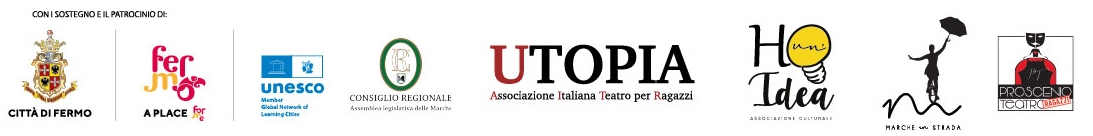 